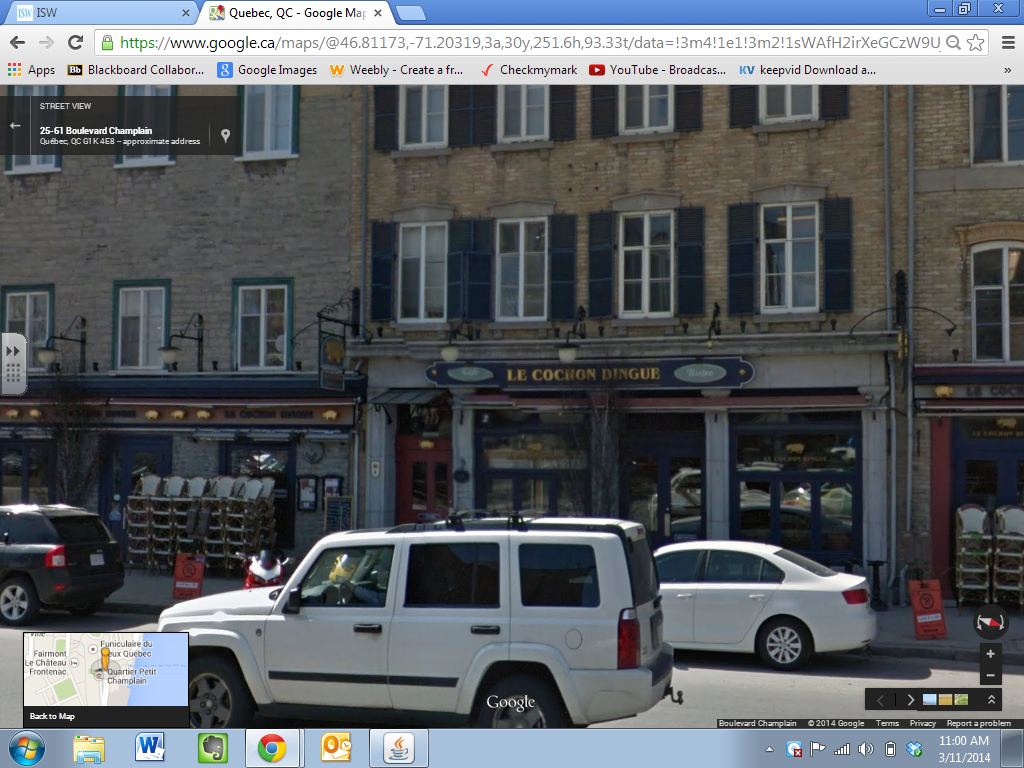 “Le Cochon Dingue” – “The Crazy Pig” – Restaurant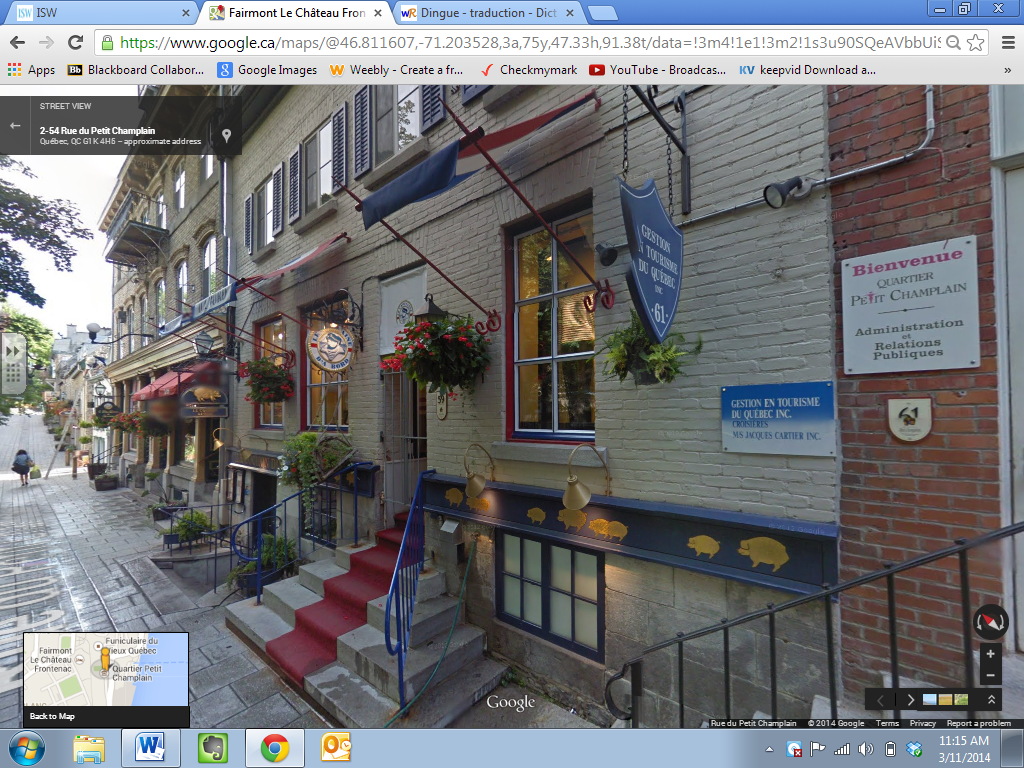 Bienvenue - Quartier Petit Champlain – Administration et Relations PubliquesWelcome – Little Champlain Quarter (area) – Administration and Public RelationsGestion en Tourisme du Quebec – Quebec Tourism Management